	LICEO JUAN RUSQUE PORTAL 2020                               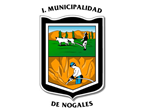 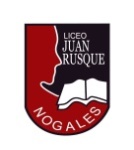                           “Comprometidos con la calidad, integralidad e inclusión…”1.-La presión que ejerce un gas sobre una superficie a una temperatura determinada, se denomina:Punto de FusiónPunto de ebulliciónPresión atmosféricaPresión de vapor2-¿Cuál es la relación entre evaporación y presión de vapor?A mayor evaporación mayor presión de vaporA mayor evaporación menor presión de vaporSi la presión de vapor aumenta la evaporación no ocurreLa evaporación no afecta la presión de vapor3.-La temperatura de ebullición se alcanza cuando la presión de vapor:aumenta de manera constantedisminuye gradualmentese mantiene en todo momentoalcanza la presión atmosférica4.-El agua hierve a 100°C a una atmósfera de presión. Al agregar un soluto no volátil, la solución, hervirá a una temperatura:sobre los 100°Ca 100°Cbajo los 100°Cno se puede predecir5.-El agua congela a 0°C a una atmósfera de presión. Al agregar un soluto no volátil, la solución congelará a una temperatura:sobre los 0°Ca 0°Cbajo los 0°Cno se puede predecir2.- Responda los siguientes ejercicios con desarrollo:Te = Tebullición de la solución-Tebullición solvente puro                  Te = Ke m  Te = Tcongelamiento del solvente puro – T congelamiento solución  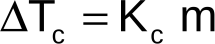  M = molalidad   moles de soluto / Kg de solvente1.-La butanona posee una temperatura de congelación de -86°C. Al agregarle un soluto no volátil se produce un descenso crioscópico de -3,7 ¿Cuál será la temperatura de congelación de la solución?2.-El benzaldehido tiene una temperatura de ebullición de 178°C. Al agregrar un soluto no volátil se produce un ascenso ebulloscópico de 1,2 ¿Cuál es la temperatura de ebullición de la solución?AGOSTOASIGNATURA: Química 2  MedioASIGNATURA: Química 2  MedioGUÍA DE APRENDIZAJEProfesor(a): ______Patricio Vásquez______________________GUÍA DE APRENDIZAJEProfesor(a): ______Patricio Vásquez______________________GUÍA DE APRENDIZAJEProfesor(a): ______Patricio Vásquez______________________Nombre Estudiante:Nombre Estudiante:Curso: 2 MedioUnidad:  QUIMICA EN SOLUCIONESUnidad:  QUIMICA EN SOLUCIONESUnidad:  QUIMICA EN SOLUCIONESObjetivo de Aprendizaje: Comprender los conceptos sobre propiedades coligativas de las soluciones .Objetivo de Aprendizaje: Comprender los conceptos sobre propiedades coligativas de las soluciones .Objetivo de Aprendizaje: Comprender los conceptos sobre propiedades coligativas de las soluciones .Recursos de aprendizaje a utilizar: Apuntes ,libroRecursos de aprendizaje a utilizar: Apuntes ,libroRecursos de aprendizaje a utilizar: Apuntes ,libroInstrucciones : 1)responda las siguientes alternativas(justifique las alternativas)Instrucciones : 1)responda las siguientes alternativas(justifique las alternativas)Instrucciones : 1)responda las siguientes alternativas(justifique las alternativas)